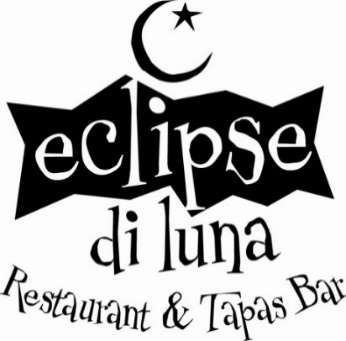 4505 Ashford Dunwoody Road, Dunwoody, GA  30346678-205-5862info@eclipsedilunaparkplace.com~ CATERING ~Eclipse di Luna  would love to help you in planning for a truly festive social or corporate catered event!  Eclipse di Luna offers a delectable selection of Spanish Tapas that will surely excite the senses. We are happy to tailor our menu options to fit any type of event. Our staff will work with you down to the very last detail to ensure an unforgettable experience!  Catering is where we bring the food and drink to you-its just a matter of location.  We can also provide entertainment for your event.  TAPAS – BUFFET STYLE6 tapas selections 8 tapas selections 10 tapas selectionsPASSED HORS D’OEUVRES( Optional:  In addition to tapas buffet – bite size )Meat / Vegetarian SeafooDESSERTS2 selectionsPAELLA GRILL with Chef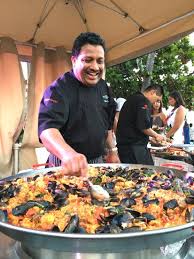 BAR( includes ice and coolers )Option #1:  Beer, Wine, Sangria, and Non-Alcoholic Beverages Option # 2:  Full Liquor Bar ( includes mixers ) Option # 3:  Non-alcoholic beverages only SERVICE FEESServing Equipment and Serving Utensils:On-Site Staff: ( delivery, setup, service, and breakdown )Delivery / drop off only:RENTALSChina, Glassware, Flatware, Tables, Linens:LIVE ENTERTAINMENTBand or DJCATERING MENUMEAT & SEAFOODGambas  al Ajillo  ( $2 per person up charge )Sautéed Shrimp and Garlic with Calabrese PepperSalmón al Sarten   ( $2 per person up charge )Roasted Salmon over Sautéed Spinach with Herb ButterCeviche de Pescado Blanco   ( $2 per person up charge )White Fish Ceviche with Mandarin Oranges, Red Peppers, Cilantro,                                                            Red Onions and Habanero-Citrus MarinadeFundido con Camarones   ( $2 per person up charge )Georgia Shrimp, Smoked Bacon, & Melted Tetilla Cheese Spread, Warm Ciabatta BreadCostillas EspañolasSpanish Style Ribs in Aged Balsamic VinegarBrocheta de Chorizo y DatilesSpanish Chorizo and Dates wrapped in Apple, Smoked Bacon and Valdeon Blue CheeseHamburguesasBeef Burgers, Blue Cheese Aioli, Red Onion, and Marinated TomatoesPicanha   ( $2 per person up charge )Grilled Top Sirloin with a fresh Basil-Cilantro Chimichurri, Parmesan Potato CurlsPollo a la ParrillaSpanish Rubbed Grilled Chicken Breast, Sweet Potato Mash, Adobo SauceEmpanada de PolloGuajillo Roasted Chicken with Black Bean, Corn, Fontina Cheese in a Pastry Shell toppedwith Aji Amarillo CremaPaella del DíaTraditional Spanish Paella with Peas, Shrimp, Squid, Mussels,                                                                                                                          Chicken and Chorizo with Saffron Calasparra Rice  (Contains Shellfish and Pork)VEGETARIANEspárragos a la ParrillaGrilled Asparagus with Truffle Aioli and Shaved Manchego CheeseTomate FrescoFresh Mozzarella, Tomato and Basil, drizzled with Balsamic Vinegar ReductionEnsalada de ManzanaGranny Smith Apple Salad, Radicchio, Arugula, Candied Walnut, Shaved Manchego                                                                                        Apple Cider VinaigretteRemolacha RostizadaGolden and Red Beets, Baby Kale, Candied Walnuts, Maple Mustard Vinaigrette, Goat Cheese CrumblesBruselas RostizadasRoasted Brussel Sprouts, Carameilzed Onions, Aged Balsamic Glaze, Cojita CheeseQueso Frito con MielFried Goat Cheese with Caramelized Onions & HoneyHummus de Pimiento RojoChickpea, Harrisa Pepper, Feta Cheese, Green Olives, Carrots, Celery, Sweet Bell Pepper and Warm PitaPatatas BravasSpiced Potatoes with Romesco SauceMacarrones con Acelga CalabazaButternut Squash, Swiss Chard, Macaroni and Spanish Cheese, Herb BreadcrumbsArroz PrimaveraSautéed Basmati Rice, Roasted Cremini Mushrooms, Spinach, Spring Peas, Patty Pan Squash, drizzled with Smoked Paprika Chili OilSetas SilvestreBraised Wild Mushrooms, Sweet Chili Butter, Manchego CheesePaella de VerdurasTraditional Paella made with Assorted Summer  VegetablesDESSERTS( choose two )Tres LechesSpanish FlanChocolate Mousse CakePlantains with Honey-Sour Cream